Monday 11th May 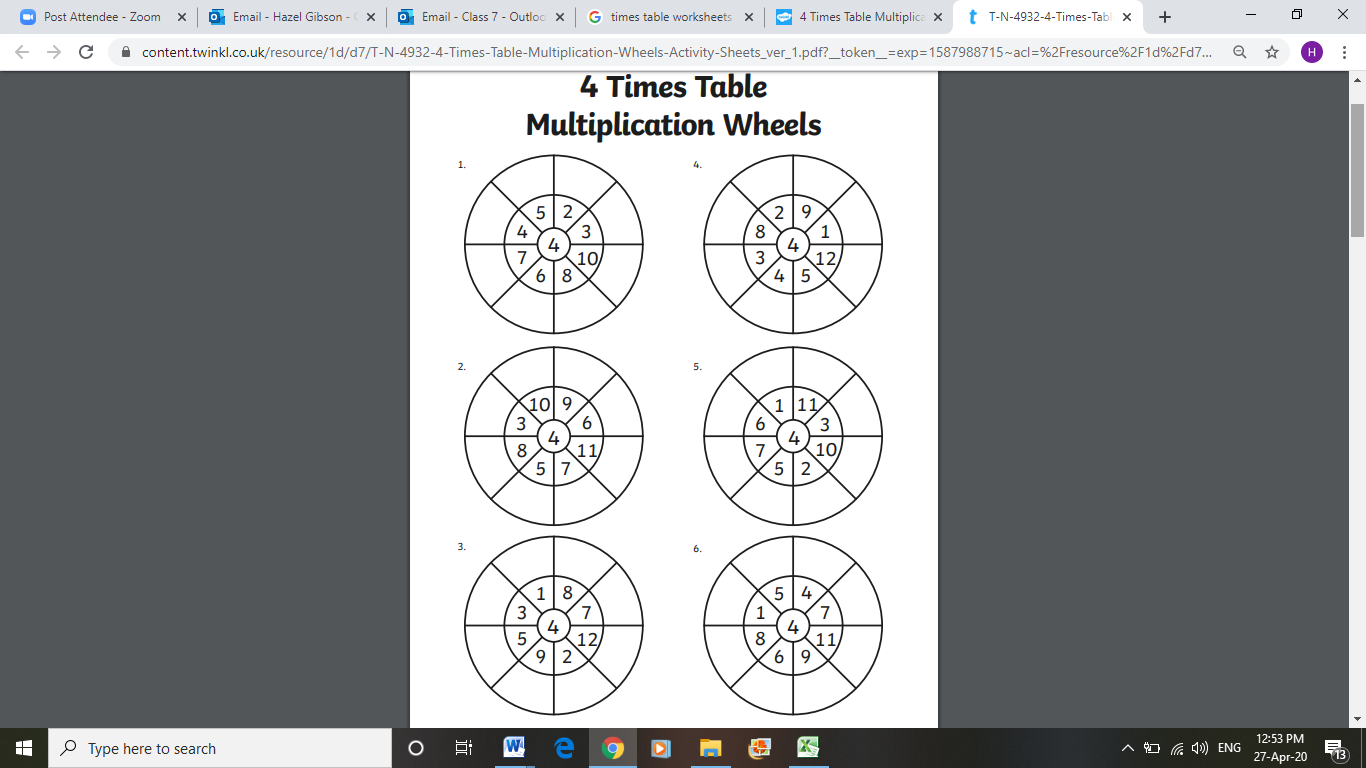 